SCHOLARSHIP APPLICATION FOR 2018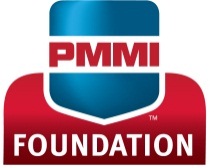 Bill Zito ScholarshipSCHOLARSHIP APPLICATION FOR 2018Bill Zito ScholarshipSCHOLARSHIP APPLICATION FOR 2018Bill Zito ScholarshipApplicant InformationApplicant InformationApplicant InformationName:Name:Date:Email Address:Email Address:Email Address:Street Address:Street Address:Phone:City:State:ZIP Code:PROGRAM INFORMATIONPROGRAM INFORMATIONPROGRAM INFORMATIONName of School:Name of School:Name of School:Contact Person:Email:Email:Street Address:Phone: Phone: City:State:ZIP Code:Major:Anticipated Graduation Date:Anticipated Graduation Date:FACULTY RECOMMENDATIONFACULTY RECOMMENDATIONFACULTY RECOMMENDATIONPlease attach a letter of recommendation from a school faculty member, and have them sign below:I recommend this individual for the Bill Zito Scholarship: Please attach a letter of recommendation from a school faculty member, and have them sign below:I recommend this individual for the Bill Zito Scholarship: Please attach a letter of recommendation from a school faculty member, and have them sign below:I recommend this individual for the Bill Zito Scholarship: Print Name:Phone:Phone:Signature:Title:Title:STUDENT SIGNATURESTUDENT SIGNATURESTUDENT SIGNATUREPrint Name:Print Name:Print Name:Signature:Signature:Signature:ATTACHMENTSATTACHMENTSATTACHMENTSPlease attach the following: 500-1,000 word essay describing your interest in the packaging field and your career goalsCopy of transcripts indicating a GPA of 3.0 or higherLetter of recommendation from a school faculty memberPlease attach the following: 500-1,000 word essay describing your interest in the packaging field and your career goalsCopy of transcripts indicating a GPA of 3.0 or higherLetter of recommendation from a school faculty memberPlease attach the following: 500-1,000 word essay describing your interest in the packaging field and your career goalsCopy of transcripts indicating a GPA of 3.0 or higherLetter of recommendation from a school faculty member